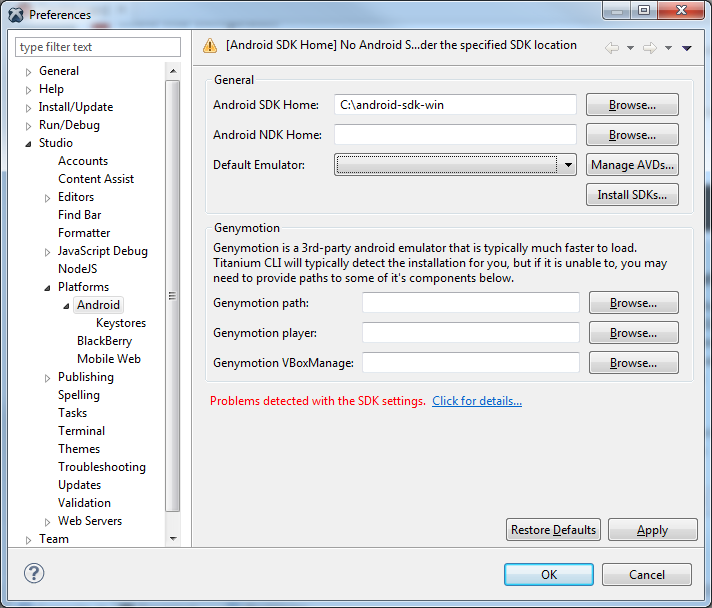 Clicking on “Click for details…”: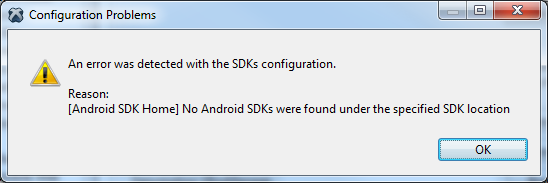 Clicking on “Install SDKs…”: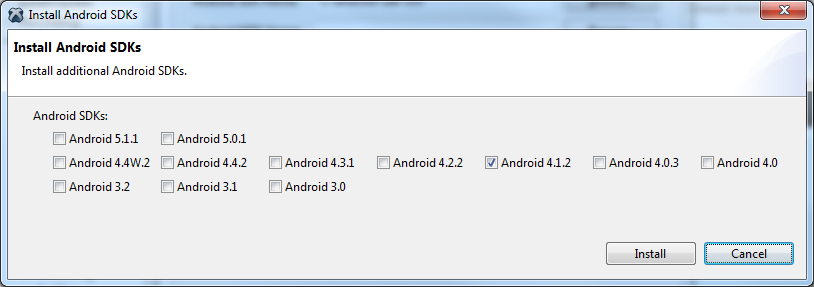 I choose Android versions I need, the process starts: 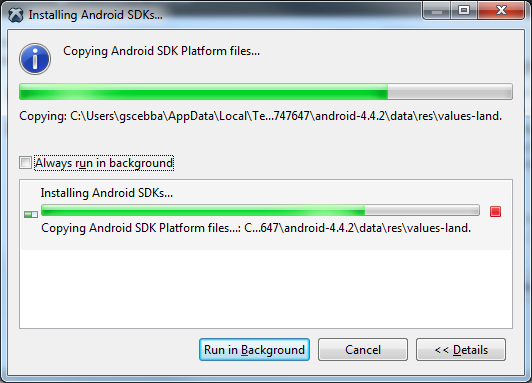 At the end, I don’t see anything installed. 